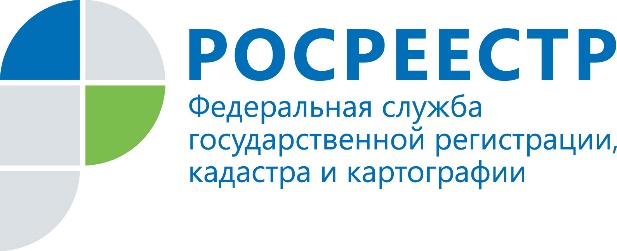   Пресс-релизУзнать о запретах по своей недвижимостиможно на сайте Управления Росреестра по Иркутской областиВ век сплошной цифровизации органы государственной власти стремятся к использованию собственных ресурсов для реализации поставленных задач. Так, в Иркутской области узнать об имеющихся ограничениях в праве распоряжения и пользования собственной недвижимостью можно не выходя из дома.В целях оперативного оповещения граждан Управление Росреестра по Иркутской области предлагает жителям региона воспользоваться возможностью узнать сведения о наличии или снятии запретов с собственности на официальном сайте Росреестра.Для этого нужно зайти на сайт Росреестра https://rosreestr.gov.ru, указать регион Иркутская область, далее перейти в раздел «Открытая служба» -> «Статистика и аналитика» и выбрать Иркутская область. В предложенном списке ссылок перейти по ссылке «Для сведения правообладателей» и далее по ссылке «Уведомления правообладателей о внесении сведений о наложении(снятии) запретов». Данная страница содержит перечень кадастровых номеров объектов с информацией о наложении или снятии запретов, внесенных в Единый государственный реестр недвижимости с 16.11.2020 г. (https://rosreestr.gov.ru/site/open-service/statistika-i-analitika/dlya-svedeniya-pravoobladateley/uvedomleniya-pravoobladateley-o-vnesenii-svedeniy-o-nalozhenii-snyatii-zapretov/).Также, Управление Росреестра по Иркутской области напоминает, что для удобства и своевременного получения подобной информации и иных сведений, внесенных в Единый государственный реестр недвижимости, гражданину достаточно иметь электронную почту.Заявление о внесении в ЕГРН сведений об адресе электронной почты жители Иркутской области могут подать в любом офисе Иркутского областного многофункционального центра или на официальном сайте Росреестра. Также указать адрес электронной почты можно при подаче заявления на кадастровый учет и (или) регистрацию прав.Услуга по внесению в ЕГРН сведений об адресе электронной почты является бесплатной.При использовании информации ссылка на пресс-службу Управления Росреестра по Иркутской области обязательна Елена Богачева,
специалист-эксперт отдела организации, мониторинга и контроля
Управления Росреестра по Иркутской области
тел. раб.: 8(3952) 450-107
тел. моб.: 89149339031

Мы в социальных сетях:

http://vk.com/rosreestr38
http://facebook.com/rosreestr38
http://twitter.com/rosreestr38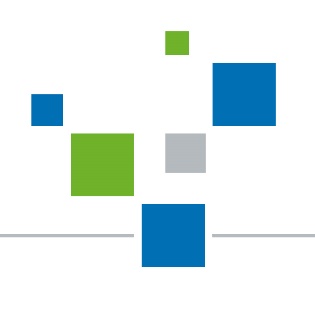 